09.01.2019											             № 2						г. СевероуральскОб утверждении порядка предоставления субсидий народной дружине, осуществляющей деятельность на территории Североуральского городского округаВ соответствии со статьей 78.1 Бюджетного кодекса Российской Федерации, федеральными законами от 06 октября 2003 года № 131-ФЗ «Об общих принципах организации местного самоуправления в Российской Федерации», от 19 мая 1995 года № 82-ФЗ «Об общественных объединениях», от 12 января 1996 года № 7-ФЗ «О некоммерческих организациях», от 02 апреля 2014 года № 44-ФЗ «Об участии граждан в охране общественного порядка», Постановлением Правительства Российской Федерации от 07.05.2017 № 541-ПП «Об общих требованиях к нормативным правовым актам, муниципальным правовым актам, регулирующим предоставление субсидий некоммерческим организациям, не являющимся государственными (муниципальными) учреждениями», Законом Свердловской области от 15 июня 2015 года № 49-ОЗ «О регулировании отдельных отношений, связанных с участием граждан в охране общественного порядка на территории Свердловской области», решением Думы Североуральского городского округа от 28.10.2015 № 82 «Об утверждении положения об оказании поддержки гражданам и их объединениям, участвующим в охране общественного порядка, создании условий для деятельности народных дружин на территории Североуральского городского округа», Уставом Североуральского городского округа, в целях реализации полномочий органов местного самоуправления по оказанию поддержки местным общественным организациям - народным дружинам, Администрация Североуральского городского округаПОСТАНОВЛЯЕТ:1. Утвердить:1) порядок предоставления субсидий народной дружине, осуществляющей деятельность на территории Североуральского городского округа (прилагается);2) методику расчета объема субсидий из бюджета Североуральского городского округа, направляемых на поддержку народной дружины, осуществляющей деятельность на территории Североуральского городского округа (прилагается).2. Признать утратившим силу постановление Администрации Североуральского городского округа от 17.05.2016 № 592 «Об утверждении Порядка предоставления субсидии из бюджета Североуральского городского округа местным общественным организациям-народным дружинам».3. Установить, что настоящее постановление вступает в силу со дня принятия и распространяется на правоотношения, возникшие с 01 января 2019 года. 4. Контроль исполнения настоящего постановления возложить на исполняющего обязанности заместителя Главы Администрации Североуральского городского округа Ж.А. Саранчину.5. Настоящее постановление разместить на официальном сайте Администрации Североуральского городского округа.Глава Североуральского городского округа				          В.П. МатюшенкоУТВЕРЖДЕНпостановлением Администрации Североуральского городского округа от 09.01.2019 № 2«Об утверждении порядка предоставления субсидий народной дружине, осуществляющей деятельность на территории Североуральского городского округа»Порядокпредоставления субсидий народной дружине,осуществляющей деятельность на территории Североуральского городского округаГлава 1. Общие положения о предоставлении субсидий1. Настоящий Порядок разработан в целях реализации полномочий органов местного самоуправления по оказанию поддержки местной общественной организации народной дружине, участвующей совместно с сотрудниками полиции в охране общественного порядка (далее - народная дружина), и созданию условий для деятельности добровольных формирований населения по охране общественного порядка.2. Порядок разработан в соответствии со статьей 78.1 Бюджетного кодекса Российской Федерации, Постановлением Правительства Российской Федерации от 07.05.2017 № 541 «Об общих требованиях к нормативным правовым актам, муниципальным правовым актам, регулирующим предоставление субсидий некоммерческим организациям, не являющимся государственными (муниципальными) учреждениями».3. Субсидии из бюджета Североуральского городского округа  предоставляются народной дружине, имеющей статус юридического лица, зарегистрированной на территории Североуральского городского округа, включенной в региональный реестр народных дружин и общественных объединений правоохранительной направленности в соответствии со статьей 7 Федерального закона от 02 апреля 2014 года № 44-ФЗ «Об участии граждан в охране общественного порядка» и осуществляющей свою деятельность на территории Североуральского городского округа, без проведения конкурсного отбора.4. Субсидии из бюджета Североуральского городского округа предоставляются на организацию деятельности и материально-техническое обеспечение деятельности народных дружин, включая материальное поощрение граждан, участвующих в охране общественного порядка в составе народных дружин.5. Предоставление субсидий осуществляется ежеквартально за счет средств бюджета Североуральского городского округа в пределах лимитов бюджетных обязательств, утвержденных на соответствующий финансовый год на эти цели.6. Главным распорядителем бюджетных средств, предусмотренных для предоставления субсидий, является Администрация Североуральского городского округа (далее - Администрация).7. Объем предоставляемой субсидии определяется сметой затрат на обеспечение деятельности (приложение № 2 к Порядку), согласованной Администрацией и получателем субсидии.Глава 2. Условия и порядок предоставления субсидий8. Условиями предоставления субсидии народной дружине являются:1) осуществление деятельности на территории Североуральского городского округа;2) государственная регистрация народной дружины в качестве юридического лица;3) включение народной дружины в региональный реестр народных дружин и общественных объединений правоохранительной направленности в соответствии со статьей 7 Федерального закона от 2 апреля 2014 года № 44-ФЗ «Об участии граждан в охране общественного порядка»;4) отсутствие у получателя субсидии - народной дружины на дату подачи заявки на получение субсидии неисполненной обязанности по уплате налогов, сборов, страховых взносов, пеней, штрафов, процентов, подлежащих уплате в соответствии с законодательством Российской Федерации о налогах и сборах;5) отсутствие у получателя субсидии - народной дружины на момент подачи заявки на получение субсидии просроченной задолженности по возврату в бюджет бюджетной системы Российской Федерации, из которого планируется предоставление субсидии в соответствии с правовым актом, субсидий, бюджетных инвестиций, предоставленных в том числе в соответствии с иными правовыми актами, и иной просроченной задолженности перед бюджетом бюджетной системы Российской Федерации, из которого планируется предоставление субсидий;6) получатель субсидии - юридическое лицо не должно находиться в процессе реорганизации, ликвидации, банкротства;7) получатель субсидии не должен являться иностранным юридическим лицом, а также российскими юридическими лицами, в уставном (складочном) капитале которых доля участия иностранных юридических лиц, местом регистрации которых является государство или территория, включенные в утверждаемый Министерством финансов Российской Федерации перечень государств и территорий, предоставляющих льготный налоговый режим налогообложения и (или) не предусматривающих раскрытия и предоставления информации при проведении финансовых операций (офшорные зоны) в отношении таких юридических лиц, в совокупности превышает 50 процентов.9. Субсидия предоставляется народной дружине на основании заключенного Соглашения о предоставлении субсидий по форме, утвержденной приказом Финансового управления Администрации Североуральского городского округа от 21.03.2018 № 12 (далее – Соглашение).10. Для получения субсидии представляется заявка и необходимый пакет документов в Администрацию.Прием заявок и документов на предоставление субсидий ведется отделом культуры, спорта, молодежной политики и социальных программ Администрации по адресу: город Североуральск, улица Чайковского, 15, в рабочие дни с 08.00 до 17.00 часов, в пятницу с 08.00 до 16.00 часов.11. Перечень документов, необходимых для получения субсидии:1) заявка на получение субсидии из бюджета Североуральского городского округа по форме согласно приложению № 1 к настоящему Порядку;2) копия свидетельства о государственной регистрации юридического лица с предоставлением подлинника (в целях подтверждения их соответствия);3) копия выписки о включении народной дружины в региональный реестр народных дружин и общественных объединений правоохранительной направленности с предоставлением подлинника (в целях подтверждения их соответствия);4) копия устава народной дружины с предоставлением подлинника (в целях подтверждения их соответствия);5) справка налогового органа на последнюю отчетную дату, подтверждающую отсутствие у народной дружины просроченной задолженности перед бюджетами всех уровней и внебюджетными фондами;6) смета затрат на соответствующий год с поквартальной разбивкой (с обоснованием затрат).12. К документам, указанным в пункте 11 настоящего Порядка, предъявляются следующие обязательные требования:1) оформление на русском языке;2) отсутствие подчисток и исправлений. Допустимы исправления, оформленные в соответствии с установленными правилами делопроизводства;3) документы должны быть пронумерованы, прошнурованы, скреплены подписью и печатью организации.13. Администрация в течение 10 рабочих дней рассматривает представленные документы, указанные в 11 настоящего Порядка, и направляет народной дружине Соглашение либо отказывает в заключении Соглашения с указанием причин отказа. 14. Основанием для отказа в предоставлении субсидии является:1) несоответствие представленных получателем субсидии документов требованиям, определенными пунктами 11 и 12 настоящего Порядка, или непредставление (предоставление не в полном объеме) указанных документов;2)  несоответствие Получателя субсидии требованиям, изложенным в пункте 8 настоящего Порядка;3) недостоверность представленной получателем субсидии информации.Народная дружина в течение 15 рабочих дней может устранить выявленные недостатки и повторно представить документы для получения субсидии.15. Объем субсидии, предоставляемой народной дружине, определяется в соответствии с Методикой определения объема субсидии, утвержденной постановлением Администрации, Соглашением и сметой затрат согласно Приложению N 2 к Порядку, проверенной и согласованной Администрацией.16. Неотъемлемой частью Соглашения являются график несения дежурств по охране общественного порядка членами народной дружины на соответствующий год, согласованный с Главой Североуральского городского округа и начальником Отдела МВД России по г. Североуральску, по форме согласно Приложению № 3 к Порядку.17. Обязательным условием предоставления субсидии, включаемым в Соглашение, является согласие получателя субсидии на осуществление Администрацией и органом муниципального финансового контроля проверок соблюдения получателем субсидии условий, целей и порядка ее представления.18. Выплата субсидии за первый квартал текущего финансового года осуществляется Администрацией в безналичном порядке путем перечисления денежных средств на расчетный счет народной дружины, открытый в кредитном учреждении, в соответствии со сметой затрат на содержание народной дружины на текущий год (согласно приложению № 2 к Порядку), не позднее 15 рабочих дней после подписания Соглашения Администрацией.19. Во втором-четвертом кварталах текущего финансового года Администрация перечисляет субсидию в соответствии с лимитами бюджетных обязательств и сметой затрат на расчетный счет народной дружины, открытый в кредитном учреждении, не позднее 15 рабочих дней, после предоставления отчета за предыдущий квартал.В случае снижения поступлений доходов в бюджет Североуральского городского округа, возникновения кассового разрыва, финансирование субсидий осуществляется в порядке очередности платежей.20. В случае наличия остатка средств субсидии на отчетную дату за первый - третий кварталы и при условии соблюдения графика несения дежурств по охране общественного порядка членами народной дружины средства субсидии используются в последующие периоды на те же цели.21. При невыполнении графика несения дежурств по охране общественного порядка членами народной дружины субсидия в последующие кварталы не перечисляется до момента внесения изменений в Соглашение.Глава 3. Требования к отчетности22. Администрация имеет право устанавливать в Соглашении сроки и формы представления организацией - получателем субсидии отчетности о расходах, на финансовое обеспечение которых предоставляется Субсидия.23. Народная дружина ежеквартально не позднее 7-го числа месяца, следующего за отчетным кварталом, направляет в Администрацию финансовый отчет по форме согласно приложению № 4 к настоящему Порядку.Одновременно с отчетом об использовании субсидии представляется подписанный командиром народной дружины и согласованный с Заместителем Главы Администрации Североуральского городского округа и начальником Отдела МВД России по городу Североуральску Табель учета дежурств народных дружинников по охране общественного порядка с указанием человеко-часов за отчетный период по форме согласно приложению № 5 к настоящему Порядку.24. Ответственность за достоверность представленных сведений и документов несет Командир народной дружины.Глава 4. Требования об осуществлении контроля за соблюдениемусловий, целей и порядка предоставления субсидий и ответственностиза их нарушение, в также возврат субсидий25. Командир народной дружины несет ответственность за соблюдение условий и целей предоставления субсидий.26. Контроль за соблюдением получателем субсидии условий, целей и порядка предоставления субсидии осуществляет главный распорядитель бюджетных средств, предоставивший субсидию, и органы муниципального финансового контроля.27. Средства, полученные из бюджета города в форме субсидии, носят целевой характер и не могут быть использованы на иные цели. Получатель несет установленную действующим законодательством ответственность за нецелевое использование субсидии.28. Не использованные в текущем финансовом году средства субсидии подлежат возврату в бюджет Североуральского городского округа  не позднее 25 декабря текущего финансового года.29. При выявлении Администрацией и (или) органами муниципального финансового контроля нарушений условий, целей и порядка предоставления субсидии по письменному требованию Администрации субсидия подлежит возврату в бюджет Североуральского городского округа в течение 10 рабочих дней с момента получения соответствующего требования.При невозврате субсидии в установленный срок Администрация принимает меры по взысканию подлежащей возврату субсидии в судебном порядке.30. В случае если получателем субсидии по состоянию на 20 декабря текущего финансового года допущены нарушения обязательств по выполнению графика несения дежурств по охране общественного порядка членами народной дружины на соответствующий год, получатель обеспечивает возврат субсидии в бюджет Североуральского городского округа в срок, указанный в пункте 28 настоящего Порядка.Приложение № 1 к Порядку предоставления субсидийнародной дружине, осуществляющейдеятельность на территории Североуральского городского округа ФОРМАГлаве Североуральского городского округа______________________ЗАЯВКАна получение субсидии из бюджетаСевероуральского городского округа на возмещениезатрат, связанных с обеспечением деятельностипо охране общественного порядка__________________________________ _____________ _______________________(наименование должности руководителя)                  (подпись)            (инициалы, фамилия)       М.П.Ф.И.О. исполнителятелефонПриложение № 2к Порядку предоставления субсидийнародной дружине, осуществляющейдеятельность на территории Североуральского городского округа ФОРМАСМЕТАзатрат на обеспечение деятельности___________________________________________(наименование организации)на 20__ годПриложение № 3к Порядку предоставления субсидийнародной дружине, осуществляющейдеятельность на территории Североуральского городского округа ФОРМАУТВЕРЖДАЮГлава Североуральского городского округа___________________________________(подпись)     (инициалы, фамилия)_________20__ГРАФИКнесения дежурства по охране общественного порядка членами______________________________________ на 20__ год(наименование организации)Командир народной дружины _____________ _____________                                                         (подпись)             (Ф.И.О.)СОГЛАСОВАНОНачальник ОП N _______ОМВД России по г. Североуральску_____________ ___________________                                                                    (подпись)             (инициалы, фамилия)________20__г.Приложение № 4к Порядку предоставления субсидийнародной дружине, осуществляющейдеятельность на территории Североуральского городского округа ФОРМАФИНАНСОВЫЙ ОТЧЕТ___________________________________________(наименование организации)за _________________ 20__ года1. ДВИЖЕНИЕ СРЕДСТВ ЗА ОТЧЕТНЫЙ ПЕРИОД2. РЕЕСТР ЗАТРАТ НА РЕАЛИЗАЦИЮ ПРОЕКТА (МЕРОПРИЯТИЯ)Приложение *:	1. __________________________ на ______ л. в ______ экз.2. __________________________ на ______ л. в ______ экз.3. __________________________ на ______ л. в ______ экз.Получатель субсидии _______________ ___________________________________                                                       (подпись)                              (Ф.И.О.)М.П.--------------------------------*   Прилагаются   копии   первичных  бухгалтерских  документов,  заверенныенадлежащим образом.Приложение № 5к Порядку предоставления субсидийнародной дружине, осуществляющейдеятельность на территории Североуральского городского округа ТАБЕЛЬ <*>учета дежурств народных дружинников_______________________________________(наименование народной дружины)за ______________ 20__ года<*> В табеле указывается количество часов, проведенных народным дружинником на дежурстве по охране общественного порядка либо на профилактическом мероприятии по распространению правовых знаний, разъяснению норм поведения в общественных местах.Командир ______________________________     ___________ ___________________                             (наименование дружины)                (подпись)             (Ф.И.О.)СОГЛАСОВАНОНачальник ОМВД России по г. Североуральску 		_________	___________«__» _____________ 20__ гУТВЕРЖДЕНАпостановлением Администрации Североуральского городского округаот 09.01.2019 № 2«Об утверждении порядка предоставления субсидии народной дружине, осуществляющей деятельность на территории Североуральского городского округа»МЕТОДИКАрасчета объема субсидии из бюджета Североуральского городского округа направляемых на поддержку народной дружины, осуществляющей деятельность на территории Североуральского городского округа 1. С целью создания условий для деятельности народной дружины на территории Североуральского городского округа предоставляется субсидия на организацию деятельности и материально-техническое обеспечение народной дружины, материальное стимулирование деятельности народных дружинников, участвующих в охране общественного порядка в составе народных дружин (далее - субсидия).2. Стандартный размер материального стимулирования деятельности народных дружинников устанавливается исходя из 100 рублей за 1 час дежурства по охране общественного порядка.3. Размер субсидии, предоставляемой народной дружине в год, определяется исходя из ежеквартального размера субсидии на материальное стимулирование деятельности народных дружинников, рассчитываемого в соответствии с планами-графиками выхода народной дружины, ежегодного размера субсидии на организацию деятельности и материально-техническое обеспечение народной дружины и рассчитывается по следующей формуле:Рсг = Рс1 + Рс2 + Рс3 + Рс4 + Род, где:Рсг - размер субсидии, предоставляемой народной дружине в год;Рс1, Рс2, Рс3, Рс4 - ежеквартальный размер субсидии на материальное стимулирование деятельности народных дружинников;Род - размер субсидии на организацию деятельности и материально-техническое обеспечение народной дружины, осуществляющей деятельность на территории Североуральского городского округа.4. Ежеквартальный размер субсидии на материальное стимулирование деятельности народных дружинников, участвующих в охране общественного порядка на территории Североуральского городского округа, определяется по следующей формуле:Рс1, Рс2, Рс3, Рс4 = Ср x К + Српп x К, где:Рс1, Рс2, Рс3, Рс4 - ежеквартальный размер субсидии на материальное стимулирование деятельности народных дружинников;Ср - стандартный размер материального стимулирования деятельности народных дружинников по выходу на дежурство;К - количество планируемых дежурств народных дружинников по охране общественного порядка на территории Североуральского городского округа в отчетном периоде (человеко-часов) в соответствии с планом-графиком.5. Субсидия на организацию деятельности и материально-техническое обеспечение народной дружины, осуществляющей деятельность на территории Североуральского городского округа, включает в себя расходы на организацию деятельности и материально-техническое обеспечение техническими средствами и оргтехникой.6. Расчет размера субсидии осуществляется в соответствии с лимитами бюджетных обязательств, направляемых на эти цели, и на основании Сметы затрат на обеспечение деятельности народной дружины на календарный год с разбивкой по кварталам, исходя из цен, тарифов и платежей, сложившихся в Североуральском городском округе на момент составления Сметы.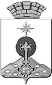 АДМИНИСТРАЦИЯ СЕВЕРОУРАЛЬСКОГО ГОРОДСКОГО ОКРУГАПОСТАНОВЛЕНИЕПолное наименование организацииЮридический адресТелефон (факс)E-mailОрганизационно-правовая формаДата и номер внесения сведений об организации в Единый государственный реестр юридических лицДата и номер внесения сведений об организации в региональный реестр народных дружин и общественных объединений правоохранительной направленностиПлатежные реквизиты(должны соответствовать записи в банковской карточке)Наименование получателя(наименование организации в точном соответствии с записью в Едином государственном реестре юридических лиц)ИНН/КПП организацииНаименование и местонахождение банка, расчетный счетКорреспондентский счетБИК банкаФамилия, имя, отчество руководителяКонтактные телефоны руководителяОсновные направления деятельности организацииСумма запрашиваемой субсидииСведения о полученных ранее муниципальных грантах, субсидиях (год получения субсидии, сумма субсидии)Сумма собственных финансовых средств организации-заявителяНаименование статьи затратСумма затрат, тыс. руб.Сумма затрат, тыс. руб.Сумма затрат, тыс. руб.Сумма затрат, тыс. руб.Всего затрат за годНаименование статьи затратI кварталII кварталIII кварталIV кварталВсего затрат за год1234561.2.3.Итого:Глава Североуральского городского округа________________ _____________МП      (подпись)                       (ФИО)______20__Командир народной дружины_______________ _____________МП      (подпись)                       (ФИО)_______20__МесяцДни дежурстваКоличество дружинниковПримечаниеИтого:ПоказателиСумма, руб.1. Остаток средств на начало отчетного периода2. Получено средств за отчетный период, всего3. Из них использовано, всего4. Остаток средств на конец отчетного периода (указывается свободный остаток средств, полученных и еще не использованных в отчетном периоде)5. Общий (суммарный) остаток (вместе с остатком на начало отчетного периода)Статья затратСметная стоимость, руб.Израсходовано средств, руб.Источник финансированияОстаток средств, руб.Реквизиты первичных бухгалтерских документов1.2.ИтогоСОГЛАСОВАНОЗаместитель Главы Администрации Североуральского городского округа______________ _______________«__» _____________ 20__ г.№п/пФ.И.О.дружинника123456789101112131415161718192021222324252627282930